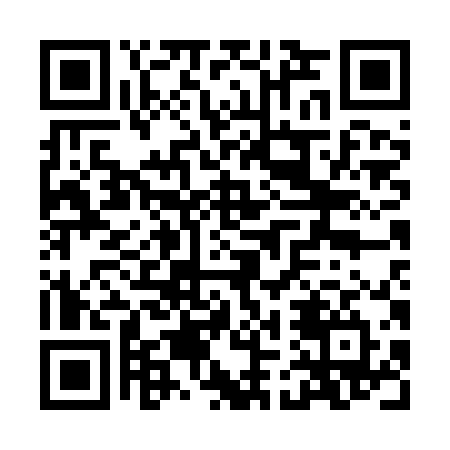 Prayer times for Beit HaShita, PalestineWed 1 May 2024 - Fri 31 May 2024High Latitude Method: NonePrayer Calculation Method: Muslim World LeagueAsar Calculation Method: ShafiPrayer times provided by https://www.salahtimes.comDateDayFajrSunriseDhuhrAsrMaghribIsha1Wed4:215:5112:354:167:208:452Thu4:205:5012:354:167:218:463Fri4:195:4912:354:167:218:474Sat4:175:4812:354:167:228:485Sun4:165:4812:354:167:238:496Mon4:155:4712:354:167:248:507Tue4:145:4612:354:167:248:518Wed4:135:4512:354:167:258:529Thu4:115:4412:354:167:268:5310Fri4:105:4312:354:167:268:5411Sat4:095:4312:354:167:278:5512Sun4:085:4212:354:167:288:5613Mon4:075:4112:354:167:298:5714Tue4:065:4012:354:167:298:5815Wed4:055:4012:354:167:308:5916Thu4:045:3912:354:167:319:0017Fri4:035:3812:354:167:319:0118Sat4:025:3812:354:177:329:0219Sun4:015:3712:354:177:339:0320Mon4:015:3712:354:177:339:0321Tue4:005:3612:354:177:349:0422Wed3:595:3512:354:177:359:0523Thu3:585:3512:354:177:359:0624Fri3:575:3512:354:177:369:0725Sat3:575:3412:354:177:379:0826Sun3:565:3412:354:177:379:0927Mon3:555:3312:354:177:389:1028Tue3:555:3312:364:187:399:1129Wed3:545:3212:364:187:399:1130Thu3:545:3212:364:187:409:1231Fri3:535:3212:364:187:409:13